1	BackgroundA full Property and Asset Management Strategy (PAMS) covering the period 1 April 2017 to 31 March 2022 was submitted to and approved by the Board in May 2017 with an update provided in June 2018.A fuller document is due in December 2019 however it has also been requested that an interim update is submitted by 7 June 2019 in advance of the fuller document in December.This attached interim update provides a progress report on the management of existing assets and updates on new and existing projects. The attached report was asked to address the following points:How the Services’ asset management arrangements are supporting regional working and future investment planning.Any substantial changes to local and/or regional strategic/service plans since submission of 2018/19 PAMS.Changes/improvements to asset performance (including backlog maintenance) over the last 12 months.Progress with any ongoing or new investment projects, particularly highlighting any specific achievements or anticipated benefits.A copy of Strategic Assessments for all investment projects not currently underway identified within the 5 year investment projects.2	Update	The detailed update to the PAMS is attached to this paper and comprises the following sections:Purpose;Strategic update:Regional working;National context;Local context for change;Elective Centre Expansion update;Asset Performance; Update on projects highlighted in 2018/19 strategy; andStrategic assessments/Initial Agreements.3	Next stepsThis was approved by the Senior Management Team on the 6th June and now submitted to the Board for approval, before final submission to SGHSCD. The draft document will be submitted to SGHSCD pending Board approval in line with timelines.The information contained within the Boards PAMS will be used by HFS to develop the annual State of NHS Scotland Assets and Facilities Report which will be published in early 2020.4	Conclusion/RecommendationMembers are asked to approve this interim update to the PAMS document.
Julie CarterDirector of Finance30 May 2019(Lily Bryson, Assistant Director of Finance – Governance and Financial Accounting)(Gerry Cox, Head of Estates)Board Meeting:20 June 2019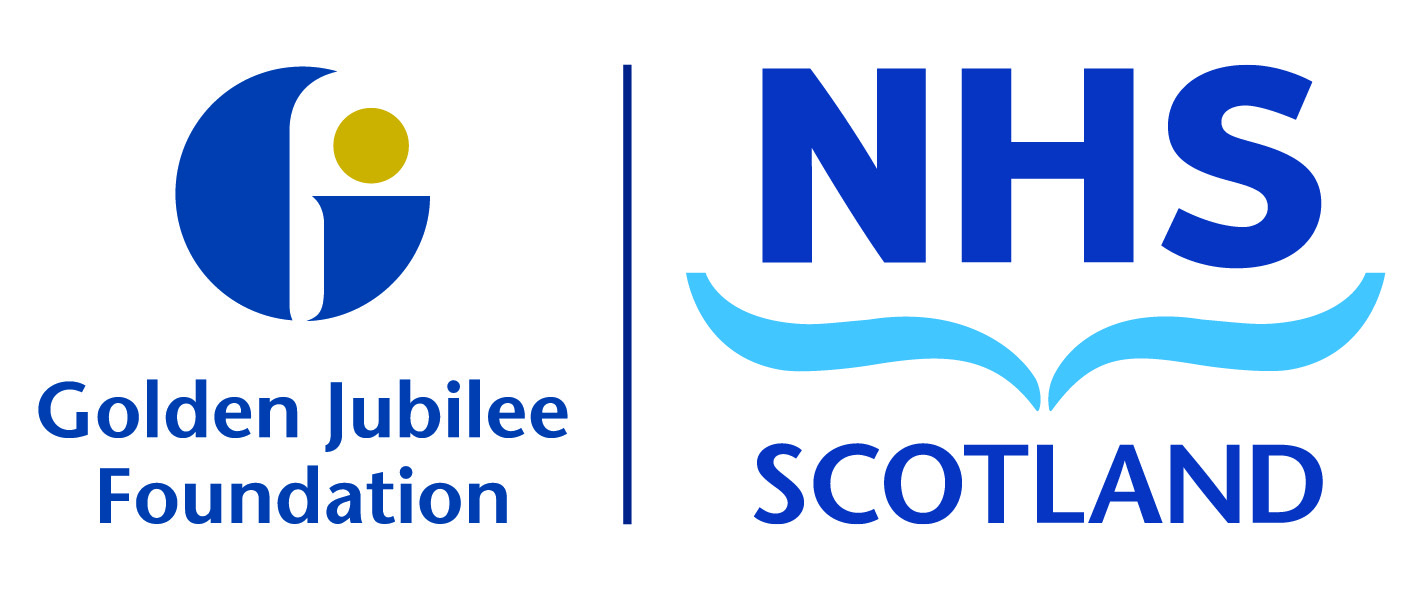 Subject:Property and Asset Management Strategy Interim Update 2019Recommendation:	Board members are asked to:Board members are asked to: